									čj.ND/1084/600301/2022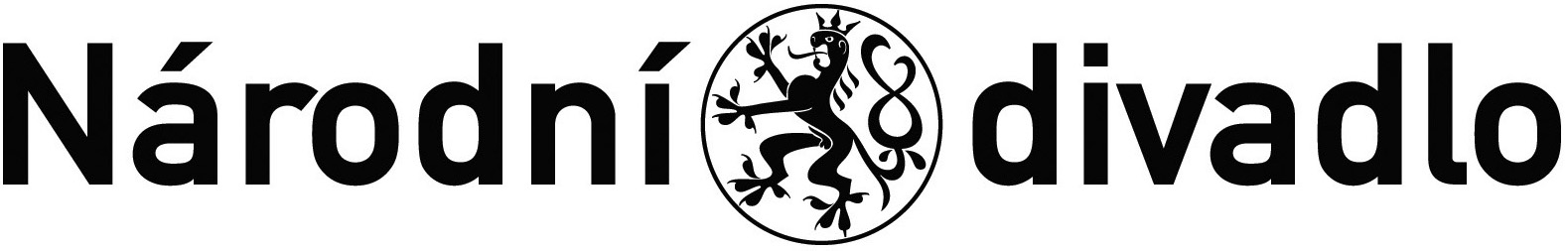 SMLOUVA O DÍLO č. THS SO 02/2022Tendermarket : T004/22V/00010609Název akce: ND – dohled nad reklamačním řízením v SO I. 	Smluvní strany Objednatel		: Národní divadlo se sídlem		: Ostrovní 1, 112 30 Praha 1zastoupené		: Ing. Jan Míka, zástupce ředitele technicko – provozní správy NDBankovní spojení	: ČNBč. účtu			: xxIČ			: 000 23 337DIČ			: CZ 000 23 337(dále jen objednatel)aZhotovitel		: NOSTA-HERTZ spol. s r.o.                                  se sídlem		: Perucká 61/13, 120 00 Praha 2místo podnikání	: Perucká 61/13, 120 00 Praha 2zastoupený		: Ing. Vítězslavem Hurníkem Bankovní spojení	: UniCredit Bank Czech Republic and Slovakia, a.s.č. účtu			: xxIČ			: 15270041DIČ			: CZ15270041(dále jen zhotovitel)uzavírají dnešního dne ve vzájemném konsenzu tutoSMLOUVU O DÍLOpodle ustanovení §  násl. zákona č. 89/2012 Sb., občanského zákoníku, ve znění pozdějších předpisů, (dále jen „občanský zákoník“)II. 	Předmět smlouvyPředmětem smlouvy je závazek zhotovitele provést na svůj náklad a nebezpečí pro objednatele dílo spočívající v dohledu nad reklamačním řízením souvisejícím s rekonstrukcí historické a provozní budovy Státní opery dle bližší specifikace uvedené níže (dále i jen „dílo“). Dále je předmětem smlouvy závazek objednatele dílo převzít a zaplatit zhotoviteli za provedení díla dle této smlouvy sjednanou cenu podle čl. VI. smlouvy.Bližší specifikace předmětu díla:	Zhotovitel zajistí:dohled nad realizací záručních oprav v souladu s SOD akce: „ND Rekonstrukce historické a provozní budovy Státní opery“spolupráci s objednatelem na vedení seznamu reklamacíspolupráci s objednatelem na vytváření reklamačních protokolůdohled nad dodržováním obecně právních předpisů a noremsledování dodržování kvality prováděných prací dle příslušných technických norem a technologických předpisůspoluúčast pracovníků při provádění předepsaných zkoušek, revizí atd., pokud jsou nutné k úspěšnému vyřízení reklamacespoluúčast na kontrole výsledků jednotlivých reklamací po jejich vypořádání zhotovitelem výše uvedené akceSoučástí plnění předmětu díla dále jsou:doprava, ubytovánísouvisející pomocné práce bezpečnostní opatřeníIII. 	Místo plněníStátní opera, Wilsonova 4, 110 00 Praha 1, Legerova 75, 110 00 Praha 1, Cukrovarská 33/21, 196 00 Praha 96 – Čakovice.(dále také jen „pracoviště“)IV.	Ujednání o provádění díla Zhotovitel přebírá v plném rozsahu odpovědnost za vlastní řízení postupu prací.Zhotovitel obstará vše, co je k provedení díla potřeba.Zhotovitel se zavazuje, že seznámí všechny svoje zaměstnance a další osoby, které se budou podílet na realizaci předmětného díla se vstupní instruktáží o požární ochraně a bezpečnosti práce, která je dostupná na webové stránce: xx jméno a heslo pro vstup na stránku je oboje „xx“.Zhotovitel se zavazuje dodržovat při provádění prací veškerá aktuálně platná nařízení a opatření v souvislosti s COVID19 a to jak nařízení oznámená vládou ČR nebo Ministerstvem zdravotnictví ČR, tak i případná opatření přijatá a platná v ND.Zjistí-li objednatel při kontrolách provádění díla, že práce vykazují již v průběhu provádění díla nedostatky, může požadovat, aby zhotovitel zajistil nápravu a prováděl dílo řádným způsobem. Pokud zhotovitel ve lhůtě stanovené objednatelem vady neodstraní, má objednatel právo od této smlouvy písemně odstoupit a poté nechat tyto vady odstranit na náklady zhotovitele třetí osobou.Zhotovitel si bude při realizaci díla počínat tak, aby nevznikla objednateli ani jiným osobám újma. Zavazuje se případnou újmu odstranit na vlastní náklady uvedením do původního stavu, nebo uhradí objednateli částku potřebnou k její náhradě.Zjistí-li zhotovitel, že pro řádné provádění díla existují překážky nezahrnuté a neřešené v této smlouvě, musí tento svůj názor dokladovat objednateli. V případě, že objednatel důvody uzná, dohodnou další postup včetně případného dopadu na cenu a termín realizace díla.Plní-li zhotovitel pomocí jiné osoby, odpovídá tak, jako by plnil sám.V.	Doba plnění díla Zahájení:					do 3 dnů od podpisu SODDokončení díla objednateli:		30. 06. 2022VI. 	Cena za dílo Za provedení díla dle čl. II. této smlouvy se stanoví smluvní cena ve smyslu zákona č. 526/1990 Sb., o cenách, ve znění pozdějších předpisů, ve výši:Cena celkem bez DPH:	90 000,- KčK této ceně bude účtována v souladu se zákonem č. 235/2004 Sb., o dani z přidané hodnoty, ve znění pozdějších předpisů, DPH v zákonem stanovené výši.Podkladem pro úhradu ceny bude měsíční faktura, vyhotovená zhotovitelem jednou měsíčně, vždy zpětně, nejpozději k 10. dni následujícího měsíce.  Faktura je splatná do 30 dnů od jejího odeslání na adresu příkazce.V případě prodlení objednatele s úhradou faktury může zhotovitel uplatnit úrok z prodlení ve výši stanovené nařízením vlády č. 351/2013 Sb.V případě, že dojde ke zrušení nebo odstoupení od této smlouvy z důvodů na straně objednatele, bude zhotovitel práce rozpracované ke dni zrušení nebo odstoupení fakturovat objednateli ve výši vzájemně dohodnutého rozsahu vykonaných prací podílem z dohodnuté ceny podle článku VII.1 pro jednotlivé práce uvedené v části III. této  smlouvy. V případě, že nedojde k dohodě zmíněné v předchozí větě, požádá objednatel o rozhodnutí příslušný soud.IX. 	Smluvní pokuta, sankceZhotovitel odpovídá za to, že záležitosti objednatele ujednané touto smlouvou jsou zabezpečené dle této smlouvy.Zhotovitel neodpovídá za vady, které byly způsobené použitím podkladů převzatých od objednatele a jejichž nevhodnost nemohl zhotovitel zjistit ani při vynaložení veškeré péče, případně na ni upozornil objednatele, ale ten na jejich použití písemnou formou trval.Příkazce má právo na neodkladné a bezplatné odstranění reklamovaného nedostatku či vady plnění. Možnost jiného ujednání se tímto nevylučuje.XI. 	Další ujednáníZhotovitel se zavazuje provádět práce dle technologických nebo pracovních postupů, dodržovat požadavky na zajištění bezpečnosti práce a rovněž dodržovat požární předpisy a příslušné ČSN.Smluvní strany se dohodly, že v případě, kdy do jejich smluvního vztahu založeného touto smlouvou zasáhne vyšší moc, nebudou po sobě vzájemně vyžadovat poskytnutí plnění dle této smlouvy, ani náhrady škod, a v případě, že plnění bylo mezi smluvními stranami poskytnuto, byť částečně, dojde k navrácení plnění, pokud se smluvní strany nedohodnou jinak.  Za vyšší moc se považují nedostatečně pojištěné a náhlé události v životním prostředí, nehody, výbuchy, požáry, katastrofy, válka, válečné činy, opatření vládních orgánů a orgánů veřejné moci, nové nebo pozměněné právní předpisy, smrt či jiné události srovnatelné s nimiZhotovitel nese odpovědnost za provedení díla v souladu s ČSN a dalšími předpisy platnými pro výstavbu.Veškeré práce, vymezené předmětem smlouvy s dodacími podmínkami, při dodržení kvalitativních podmínek jsou kryty cenou za dílo stanovenou v článku VI. této smlouvy.Zástupcem objednatele: p. Pavel Caska, vedoucí THS SO, tel. xxZástupcem objednatele: p. Miloslav Fabián, vedoucí THO SO, tel. xxZástupce zhotovitele: Ing. Tomáš Moučka, tel.: xx, mail: xx a p. Filip Jäger, tel.: xx, mail: xxPro odstoupení od smlouvy platí příslušná ustanovení občanského zákoníku, stejně tak, zanikne-li závazek provést dílo. Přitom se rozlišuje, zda závazek nebo odstoupení od smlouvy vzniklo z důvodů na straně objednatele nebo zhotovitele. Odstoupení musí být písemné a je účinné dnem jeho doručení druhé smluvní straně.Objednatel je oprávněn od této smlouvy odstoupit zejména z následujících důvodů:Zhotovitel bude v prodlení s prováděním nebo dokončením díla podle této Smlouvy po dobu delší než 3 kalendářních dnů a k nápravě nedojde ani v přiměřené dodatečné lhůtě uvedené v písemné výzvě objednatele k nápravě, která nesmí být kratší než 3 kalendářní dny ode dne, kdy zhotovitel tuto výzvu od objednatele obdrží,Zhotovitel bude provádět dílo v rozporu s touto smlouvou a nezjedná nápravu, ačkoliv byl Zhotovitel na toto své chování nebo porušování povinností Objednatelem písemně upozorněn a vyzván ke zjednání nápravy, Zhotovitel provedl dílo vadně a jedná se o podstatné porušení smlouvyOdstoupení od smlouvy se nedotýká práva na zaplacení smluvní pokuty nebo úroku z prodlení, pokud již dospěl, ani práva na náhradu škody vzniklé z porušení smluvní povinnosti.Předmět plnění, ujednaný v této smlouvě, je splněný řádným vykonáním činností, ke kterým se zhotovitel zavázal v článku II. této smlouvy, dle oběma stranami odsouhlaseného zápisu o předání nebo vykonání smluvených činností.XIII. Závěrečná ustanoveníJakékoli dohody stran jsou závazné pouze tehdy, jsou-li uvedeny v této smlouvě nebo jejím event. dodatku. Změny této smlouvy je možno provést pouze písemnou formou jako její dodatek podepsaný oběma smluvními stranami.Smluvní strany tímto vylučují pro použití § 1740 odst. 3 občanského zákoníku, který stanoví, že smlouva je uzavřena i tehdy, kdy nedojde k úplné shodě projevů vůle smluvních stran.Ke sjednání dodatků k této smlouvě jsou oprávněné osoby uvedené v čl. I. této smlouvy, nebo osoby jimi zmocněné, či je zastupující. Tato smlouva se vyhotovuje ve dvou výtiscích s platností originálu, z nichž po jednom potvrzeném obdrží každá smluvní strana. Tato smlouva nabývá platnosti dnem jejího podpisu oběma smluvními stranami a účinnosti dnem jejího uveřejnění v registru smluv dle zákona č. 340/2015 Sb.  Nedílnou součástí smlouvy jsou její přílohy.Práva a povinnosti vyplývající z této smlouvy se řídí občanským zákoníkem, není-li v této smlouvě stanoveno jinak.Obě smluvní strany prohlašují, že smlouvu přečetly, s jejím obsahem souhlasí a na důkaz toho připojují své podpisy.Přílohy smlouvy:a) Příloha č.1 – dokumentace pro provedení stavby (v poslední revizi) v rámci akce: „ND Rekonstrukce historické a provozní budovy Státní opery“ (volná příloha)V Praze dne: ……………………	V Praze dne: …………………………………………………………	…………………………………Ing. Vítězslav Hurník	Národní divadloNOSTA-HERTZ spol. s r.o.	Ing. Jan Míka	zástupce ředitele technicko – provozní 	správy ND